                                                                                  Проект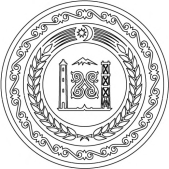 АДМИНИСТРАЦИЯ НАУРСКОГО МУНИЦИПАЛЬНОГО РАЙОНА ЧЕЧЕНСКОЙ РЕСПУБЛИКИ(АДМИНИСТРАЦИЯ НАУРСКОГО МУНИЦИПАЛЬНОГО РАЙОНА)НОХЧИЙН РЕСПУБЛИКАННЕВРАН МУНИЦИПАЛЬНИ КIОШТАН АДМИНИСТРАЦИ(НЕВРАН МУНИЦИПАЛЬНИ КIОШТАН АДМИНИСТРАЦИ)ПОСТАНОВЛЕНИЕст. НаурскаяОб утверждении формы проверочного листамуниципального жилищного контроляна территории Наурского муниципального района В соответствии со статьей 53 Федерального закона от 31.07.2020 № 248-ФЗ «О государственном контроле (надзоре) и муниципальном контроле в Российской Федерации», постановлением Правительства Российской Федерации от 27.10.2021 г. № 1844 «Об утверждении требований к разработке, содержанию, общественному обсуждению проектов форм проверочных листов, утверждению, применению, актуализации форм проверочных листов, а также случаев обязательного применения проверочных листов», Администрация Наурского муниципального района Чеченской Республики, постановляет: 1. Утвердить форму проверочного листа муниципального жилищного контроля на территории Наурского муниципального района Чеченской Республики, согласно приложению к настоящему постановлению.2. Настоящее постановление вступает в силу со дня его официального опубликования (обнародования), но не ранее 1 марта 2022 года.3. Контроль за исполнением настоящего постановления возложить на заместителя главы Администрации Наурского муниципального района      Р.Р. Джанхотова.Исполняющий обязанностиглавы Администрации                                                                     В.Х. УмалатовМуртазоваСедаАбазовна, отдел ЖКХ, строительства, архитектуры,экологии, ГО и ЧС, главный специалист,8 (965) 888-81-44, naurstroy-95@mail.ruПриложение № 1к постановлению Администрации Наурского муниципального районаот «»  2022 года  №_____Проверочный лист (список контрольных вопросов),применяемый при осуществлении муниципального жилищного контроля на территории Наурского муниципального района Чеченской Республики1. Вид контрольного мероприятия:_____________________________________________________________________________________________________2. Форма проверочного листа утверждена постановлением Администрации Наурского муниципального района от «___» ___ 2022 г. № ___.3. Контролируемое лицо:_____________________________________________________________________________________________________________(фамилия, имя и отчество (при наличии) гражданина или индивидуального предпринимателя, являющегося контролируемым лицом, его идентификационный номер налогоплательщика и (или) основной государственный регистрационный номер индивидуального предпринимателя, адрес регистрации гражданина или индивидуального предпринимателя, наименование юридического лица, являющегося контролируемым лицом, его идентификационный номер налогоплательщика и (или) основной государственный регистрационный номер, адрес организации (ее филиалов, представительств, обособленных структурных подразделений)4. Место проведения контрольного мероприятия с заполнением проверочного листа:________________________________________________5. Объект муниципального контроля:__________________________________________________________________________________________________5. Реквизиты решения о проведении контрольного мероприятия:6. Учетный номер контрольного мероприятия и дата присвоения учетного номера контрольного мероприятия в едином реестре проверок:7. Должность, фамилия и инициалы должностного лица (лиц) контрольного органа, проводящего (-их) контрольное мероприятие и заполняющего (-их) проверочный лист:________________________________8. Список контрольных вопросов, отражающих содержание обязательных требований, ответы на которые свидетельствуют о соблюдении или несоблюдении юридическим лицом, индивидуальным предпринимателем, гражданином обязательных требований, составляющих предмет проверки:* Подлежит обязательному заполнению в случае заполнения графы «неприменимо».(должность, фамилия и инициалы должностного лица (лиц) контрольного органа, проводящего (-их) контрольное мероприятие и заполняющего(-их) проверочный лист подпись)ПРОЕКТ№№п. п.Вопросы, отражающие содержание обязательных требованийОснование (реквизиты нормативных правовых актов с указанием их структурных единиц, которыми установлены обязательные требования)Ответы на вопросыОтветы на вопросыОтветы на вопросыОтветы на вопросы№п. п.Вопросы, отражающие содержание обязательных требованийОснование (реквизиты нормативных правовых актов с указанием их структурных единиц, которыми установлены обязательные требования)ДаНетНеприменимоПримечание*Соблюдаются ли требования по содержанию придомовой территории в теплый период года?части 1–1.2, 2.1–2.3 статьи 161 Жилищного кодекса Российской Федерации (далее – ЖК РФ), подпункт «ж» пункта 11 Правил содержания общего имущества в многоквартирном доме, утвержденных Постановлением Правительства Российской Федерации от 13 августа 2006 года № 491 (далее – Правила № 491), подпункт «д» пункта 4 Правил осуществления деятельности по управлению многоквартирными домами, утвержденных Постановлением Правительства Российской Федерации от 15 мая 2013 года № 416 (далее – Правила № 416), пункты 3.5.9, 3.8.3, 3.9.1 Правил и норм технической эксплуатации жилищного фонда, утвержденных Постановлением Госстроя Российской Федерации от 27.09.2003 № 170 (далее – Правила № 170)Соблюдаются ли требования по содержанию придомовой территории в холодный период года?части 1–1.2, 2.1–2.3 статьи 161 ЖК РФ, подпункт «г» пункта 11 Правил № 491, пункт 24 Постановления Правительства Российской Федерации от 3 апреля 2013 года № 290 «О минимальном перечне услуг и работ, необходимых для обеспечения надлежащего содержания общего имущества в многоквартирном доме, и порядке их оказания и выполнения» (далее – Постановление № 290), подпункт «д» пункта 4 Правил № 416, пункты 3.6.4.; 3.6.21. Правил 170Соблюдаются ли требования в области обращения с твердыми коммунальными отходами?части 1–1.2, 2.1–2.3 статьи 161 ЖК РФ, подпункт «д (2)» пункта 11 Правил № 491, пункт 26 (1) Постановления № 290, подпункт «д» пункта 4 Правил № 416, подпункты «а», «в» пункта 148 (22) 15 Правил предоставления коммунальных услуг собственникам и пользователям помещений в многоквартирных домах и жилых домов, утвержденных Постановлением Правительства Российской Федерации от 6 мая 2011 года № 354 «О предоставлении коммунальных услуг собственникам и пользователям помещений в многоквартирных домах и жилых домов» (далее – Правила № 354), пункты 3.7.1–3.7.8, 3.7.15 Правил № 170Соблюдаются ли требования по содержанию всех видов фундаментов?части 1–1.2, 2.1–2.3 статьи 161 ЖК РФ, подпункты«а», «з» пункта 11 № 491, пункт1 Постановления № 290, подпункт«д» пункта 4 Правил № 416, пункты 4.1.6, 4.1.7, 4.1.15 Правил № 170Соблюдаются ли требования по содержанию подвальных помещений?части 1–1.2, 2.1–2.3 статьи 161 ЖК РФ, подпункты «а», «з» пункта 11 Правил № 491, пункт 2 Постановления № 290, подпункт «д» пункта 4 Правил № 416, пункты 3.4.1–3.4.4, 4.1.1, 4.1.3, 4.1.10, 4.1.15 Правил № 170Соблюдаются ли требования по содержанию стен, фасадов многоквартирных домов?части 1–1.2, 2.1–2.3 статьи 161 ЖК РФ, подпункты «а», «з» пункта 11 Правил № 491, пункт3 Постановления № 290, подпункт «д» пункта 4 Правил № 416, пункты 4.2–4.2.2.4, 4.2.4.9, 4.10.2.1 Правил № 170, пункт 12 Перечнямероприятий по энергосбережению и повышению энергетической эффективности в отношении общего имущества собственников помещений в многоквартирном доме, подлежащих проведению единовременно и (или) регулярно, включаемых в перечень требований к содержанию общего имущества собственников помещений в многоквартирном доме, утвержденных Постановлением Правительства Свердловской области от 12.04.2011 № 390-ПП (далее – Перечень № 390)Соблюдаются ли обязательные требования по содержанию перекрытий многоквартирных домов?части 1–1.2, 2.1–2.3 статьи 161 ЖК РФ, подпункты «а», «з» пункта 11 Правил № 491, пункт 4 Постановления № 290, подпункт «д» пункта 4 Правил № 416, пункты 4.3.1–4.3.7. Правил № 170Соблюдаются ли обязательные требования по содержанию колонн, столбов многоквартирных домов?части 1–1.2, 2.1–2.3 статьи 161 ЖК РФ, подпункты «а», «з» пункта 11 Правил № 491, пункт 5 Постановления № 290, подпункт «д» пункта 4 Правил № 416Соблюдаются ли обязательные требования по содержаниюбалок (ригелей) многоквартирных домов?части 1–1.2, 2.1–2.3 статьи 161 ЖК РФ, подпункты «а», «з» пункта 11 Правил № 491, пункт 6 Постановления № 290, подпункт «д» пункта 4 Правил № 416Соблюдаются ли обязательные требования по содержанию кровли многоквартирных домов?части 1–1.2, 2.1–2.3 статьи 161 ЖК РФ, подпункты «а», «з» пункта 11 Правил № 491, пункт 7 Постановления № 290, подпункт «д» пункта 4 Правил № 416, пункты 4.6.1.1, 4.10.2.1 Правил № 170Соблюдаются ли обязательные требования по содержанию лестниц многоквартирного дома?части 1–1.2, 2.1–2.3 статьи 161 ЖК РФ, подпункты «а», «з» пункта 11 Правил № 491, пункт 8 Постановления № 290, подпункт«д» пункта 4 Правил № 416, пункты 3.2.2, 4.8.1, 4.8.3, 4.8.4, 4.8.7, 4.8.13 Правил № 170Соблюдаются ли обязательные требования по содержанию перегородок многоквартирного дома?части 1–1.2, 2.1–2.3 статьи 161 ЖК РФ, подпункты «а», «з» пункта 11 Правил № 491, пункт 10 Постановления № 290, подпункт «д» пункта 4 Правил № 416, пункты 4.5.1–4.5.3 Правил № 170Соблюдаются ли обязательные требования к содержанию полов, входящих в состав общего имущества многоквартирного дома?части 1–1.2, 2.1–2.3 статьи 161 ЖК РФ, подпункты «а», «з» пункта 11 Правил № 491, пункт 12 Постановления № 290, подпункт «д» пункта 4 Правил № 416, пункты 4.4.1, 4.4.3, 4.4.4–4.4.6, 4.4.8, 4.4.12, 4.4.16 Правил 170Заключен ли договор со специализированной организацией на техническое обслуживание, ремонт и на аварийно-диспетчерское обеспечение внутридомового газового оборудования?части 1–1.2, 2.1–2.3 статьи 161 ЖК РФ, подпункт «з» пункта 11 Правил № 491, пункт 21 Постановления № 290, подпункт «д» пункта 4 Правил № 416, подпункт «а» пункта 4, пункты 6–7 Правил пользования газом в части обеспечения безопасности при использовании и содержании внутридомового и внутриквартирного газового оборудования при предоставлении коммунальной услуги по газоснабжению, утвержденных Постановлением Правительства Российской Федерации от 14 мая2013 года № 410 (далее – Правила № 410), пункт 5.5.1 Правил № 170Заключен ли договор со специализированной организацией на техническое диагностирование внутридомового газового оборудования, выработавшего нормативный срок службы?части 1–1.2, 2.1–2.3 статьи 161 ЖК РФ, подпункт «з» пункта 11 Правил № 491, пункт21 Постановление № 290, подпункт «д» пункта 4 Правил № 416, подпункт «а» пункта 4, 9 Правил № 410, пункт 5.5.1 Правил № 170Соблюдаются ли обязательные требования по содержанию систем отопления многоквартирного дома?части 1–1.2, 2.1–2.3 статьи 161 ЖК РФ, подпункты «а», «в», «з» пункта 11 Правил № 491, пункт 17 Постановления № 290, подпункт «д» пункта 4 Правил № 416, пункты5.1.1–5.1.3 Правил № 170Соблюдаются ли обязательные требования по содержанию систем горячего водоснабжения многоквартирного дома?части 1–1.2, 2.1–2.3 статьи 161 ЖК РФ, подпункты «а», «в», «з» пункта 11 Правил № 491, пункты 17, 18 Постановления № 290, подпункт «д» пункта 4 Правил № 416, пункты5.1.1–5.1.3, 5.3.6 Правил № 170Соблюдаются ли обязательные требования по содержанию систем холодного водоснабжения многоквартирного дома?части 1-1.2., 2.1.-2.3 статьи 161 ЖК РФ, подпункты «а», «з» пункта 11 Правил № 491, пункты 17, 18 Постановления № 290, подпункт «д» пункта 4 Правил № 416Соблюдаются ли обязательные требования по содержанию систем водоотведения многоквартирного дома?части 1–1.2, 2.1–2.3. статьи 161 ЖК РФ, подпункт «з» пункта 11 Правил № 491, пункт18 Постановления № 290, подпункт «д» пункта 4 Правил № 416, пункты 5.8.1.-5.8.4. Правил № 170Соблюдаются ли обязательные требования по содержанию систем электроснабжения многоквартирного дома?части 1–1.2, 2.1–2.3. статьи 161 ЖК РФ, подпункты «а», «з» пункта 11 Правил № 491, пункт 20 Постановления № 290Соблюдаются ли обязательные требования по содержанию систем вентиляции многоквартирного дома?части 1–1.2, 2.1–2.3 статьи 161 ЖК РФ, подпункты «а», «з» пункта 11 Правил № 491, пункт 15 Постановления № 290, подпункт «д» пункта 4 Правил № 416, пункты 5.7.2, 5.7.3, 5.7.9 Правил № 170Соблюдаются ли обязательные требования по содержанию лифтового оборудования многоквартирного дома?части 1-1.2, 2.1–2.3 статьи 161 ЖК РФ, подпункт «з» пункта 11 № 491, пункт 22 Постановления № 290, подпункт «д» пункта 4 Правил № 416, пункты 2.7.5, 5.10.2 Правил № 170Соблюдаются ли обязательные требования по содержанию мусоропроводов многоквартирного дома?части 1–1.2, 2.1–2.3 статьи 161 ЖК РФ, подпункт «з» пункта 11 Правил № 491, пункты 14, 26(1) Постановления № 290, подпункт «д» пункта 4 Правил № 416, подпункт «в» пункта 148 (22) Правил № 354, пункты 5.9.10, 5.9.16, 5.9.17, 5.9.19, 5.9.20 Правил № 170Организован ли сбор отходовI - IV классов опасности (отработанных ртутьсодержащих ламп и др.) и их передача в организации, имеющие лицензии на осуществление деятельности по сбору, транспортированию, обработке, утилизации, обезвреживанию, размещению таких отходов?части 1–1.2, 2.1–2.3 статьи 161 ЖК РФ, подпункт «д(1)» пункта 11 Правил № 491, пункт 26(1) Постановления № 290, подпункт «д» пункта 4 Правил № 416Проводятся ли обязательные в отношении общего имущества мероприятия по энергосбережению и повышению энергетической эффективности?части 1-1.2, 2.1–2.3 статьи 161 ЖК РФ, подпункт «и» пункта 11 Правил № 491, подпункт «д» пункта 4 Правил № 416, пункты 6–8, 11–13, 15, 17–18, 21–24, 26, 28–29, 32–34 Перечня № 390-ППРазмещается ли на досках объявлений, расположенных во всех подъездах многоквартирного дома или в пределах земельного участка, на котором расположен многоквартирный дом, информация, предусмотренная подпунктом «б» пункта 31 (или подпунктом «а» пункта 32) раздела VIII Правил № 416?часть 1 статьи 161 ЖК РФ, подпункт «б» пункта 31, подпункт «а» пункта 32 Правил № 416«__» ________ 20__ г.дата заполнения проверочного листа